Name:Grade: 3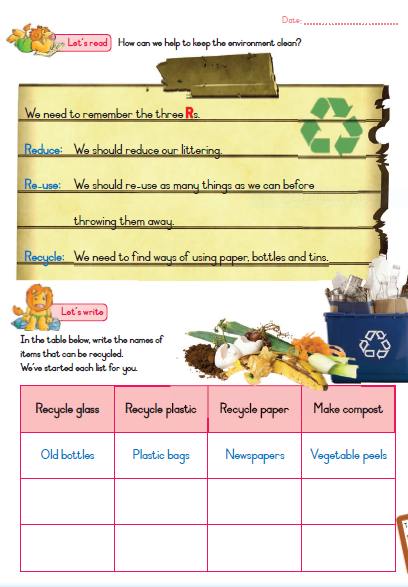 